      КАРАР								ПОСТАНОВЛЕНИЕ   18  ноябрь  2016 й.		         №65           	          18 ноября 2016 г.О  принятии  в казну сельского  поселения  Денискинский  сельсовет муниципального района Федоровский район Республики Башкортостан объектов благоустройства        В целях организации учета, обеспечения сохранности муниципального имущества, расположенного на территории сельского поселения и его эффективного использования, руководствуясь ст.50 ФЗ №131-ФЗ от 06.10.2003г. «Об общих принципах организации местного самоуправления в Российской Федерации», во исполнении предписания Министерства жилищно-коммунального хозяйства №08-10/6684 от 02.11.2016г. Утвердить перечень объектов благоустройства. Приложение №1.Установить, что объекты благоустройства,  указанные в приложении, не подлежат отчуждению в частную собственность, в том числе в собственность субъектам малого и среднего предпринимательства.МКУ «Централизованная бухгалтерия сельских поселений муниципального района Федоровский район Республики Башкортостан» внести соответствующие изменения в бухгалтерский учет сельского поселения.Контроль за выполнением настоящего Постановления оставляю за собой. Глава  сельского поселения                                     Р.З. Сайфуллин                                                                                                          Приложение № 1                                                                                        к Постановлению № 65  от 18.11.2016г.ПЕРЕЧЕНЬ ОБЪЕКТОВ БЛАГОУСТРОЙСТВАГлава  сельского поселения			                      			Сайфуллин Р.З.Башкортостан РеспубликаhыФёдоровка районымуниципаль районыныңДинес ауыл советы ауыл,билəмəhе хакимиəте 453282, Динес ауылыYзəк   урамы  142-63-75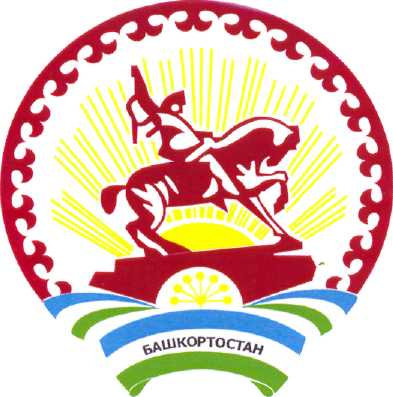 Республика БашкортостанАдминистрация сельскогопоселения Денискинскийсельсовет муниципальногорайона Федоровский район453282, с. Денискино,ул. Центральная 14тел. 2-63-75№п\пНаименование объектаГод ввода в эксплуатациюМесто расположения объектаТехническая характеристикаЦелевое назначениеБалансовая стоимость   в рубляхОстаточная стоимость   в рублях1.Ограждение кладбища(накладная №35 от 25.04.2013; №6 от 07.05.2013)Май  2013с.КирюшкиноДеревянныйблагоустройство47000,0047000,002.Кладбищенский  домИюль 2013д.ВеселовкашлакоблочныйБлагоустройство18000,0018000,00